ANEXO IFormulário para inscrição de chapa REFERENTE AO EDITAL No. 04/2020
PROCESSO ELEITORAL PARA ESCOLHA DA REPRESENTAÇÃO DOS SERVIDORES DOCENTES DO CENTRO DE FORMAÇÃO EM ARTES
Informações adicionais obrigatórias:Data do Termo de Posse do titular da chapa na UFSB (dia/mês/ano): 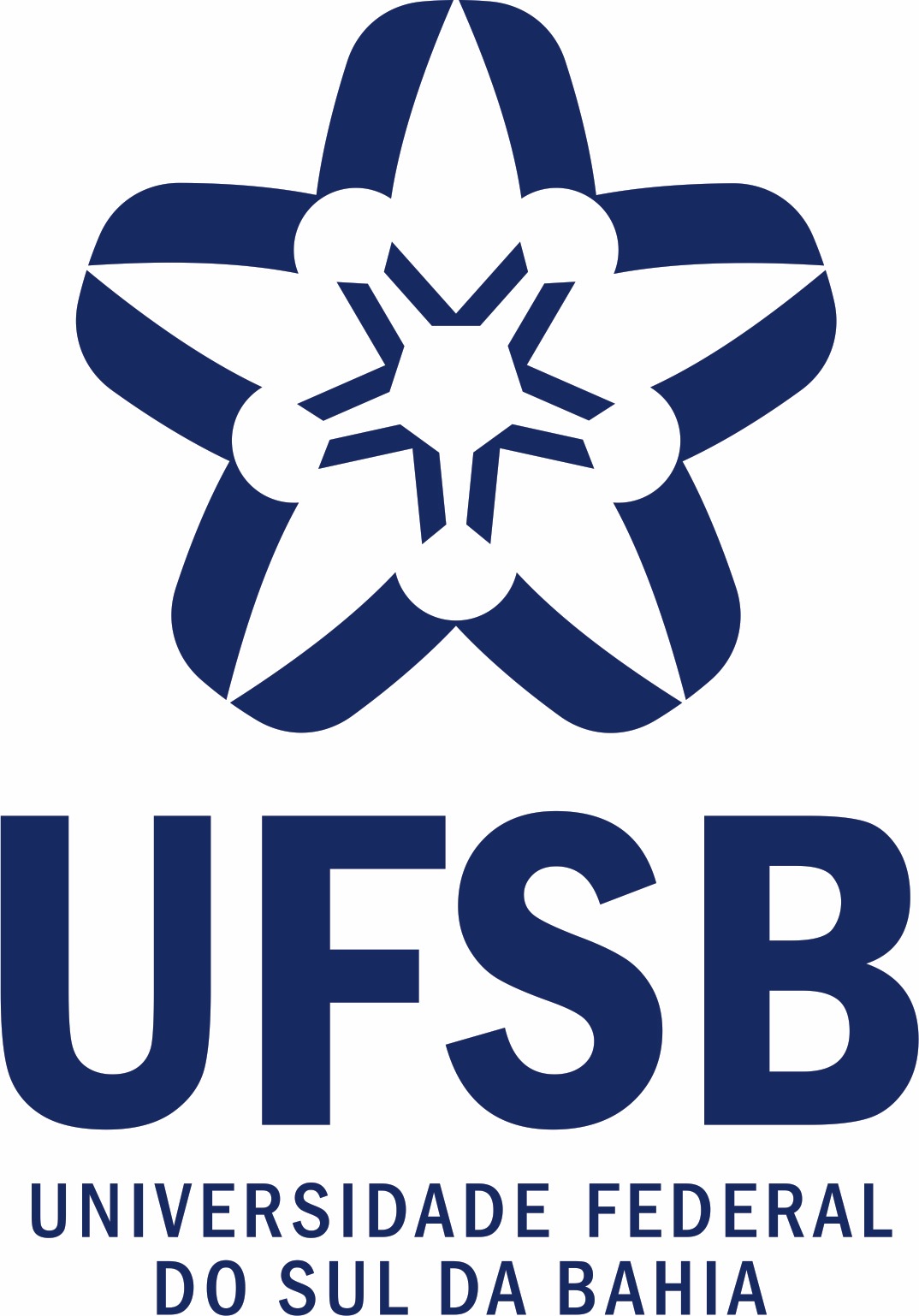 Data de nascimento do titular (dia/mês/ano): 
Eu, ________________________________ (titular da chapa), verifico a veracidade das informações fornecidas acima e confirmo a inscrição da chapa no processo eleitoral supracitado.Data: _____________________________________(assinatura do titular da chapa)NOME COMPLETOSIAPETITULARSUPLENTE